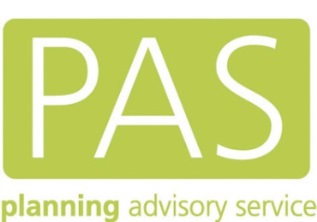 It's not you it's them!  Strategic Planning, Housing Numbers and Needs 20 February 2014The Studio, Manchester The Hive, 51 Lever Street  M1 1FNBoring but important:• We know that people lead busy lives and have trains to catch. But we really would appreciate it if you can stay until the end of the day• Please complete the evaluation form before you leave. These are useful, but we will also be following up these events in a few months to get your views with the benefit of hindsight. It is really helpful for us to get this information, so we would appreciate if, in return for coming to this event for free, you spend a few minutes of your time on the survey if you are contacted.TimeActivitiesSpeakerAll tbc 9:45Registration and morning coffee 10:00Welcome and introduction PAS10.10Strategic planning  and  the bigger picture  - LEPs, City Deals and Strategic Growth Plans Mide Beaumont DCLG 10.40Satisfying the Duty to Cooperate Keith Holland Planning Inspectorate11.00Strategic planning / Duty to Cooperate  Q&AAll11:15Refreshment break11.30Doing your Duty : Tacking the issues All 12.15Case study: Making it happen: Strategic Planning in Pennine Lancashire. David Proctor: Regenerate Pennine Lancashire 13:00 Lunch 1.45 Planning for housing - how much housing do you need … and why?  Peter Brett Associates  2.15Q&AAll 2.30Planning for housing –decisions to be made Exercise and feedbackPeter Brett Associates 15.30Closing remarks PAS 15.45 Close